NEMOCNICE ČR 2021 – ŽEBŘÍČEK NEMOCNIC PODLE KRAJŮ (AMBULANTNÍ PACIENTI)Seznam nemocnic, které se umístily na 1. místě v rámci kraje (100 a více hlasů)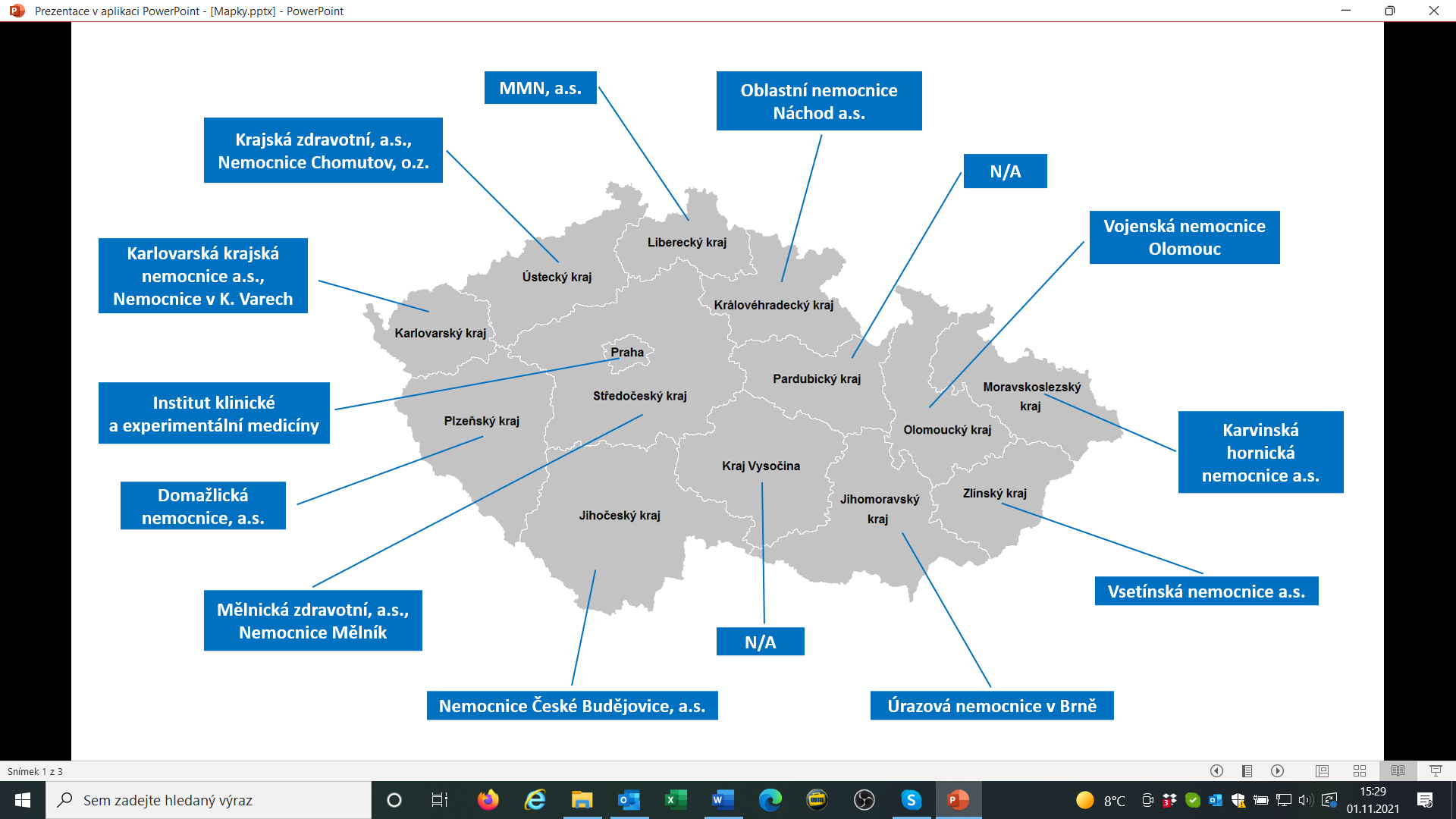 Ostatní nemocnice z tohoto segmentu skončily pod touto úrovní nebo nebyly pro nedostatek údajů hodnoceny.Upozornění: Jedná se o celkové žebříčky nemocnic s akutními lůžky, pro které hlasovalo 100 a více respondentů. Údaje se mohou lišit od vítězného pořadí v rámci České republiky, kde jednou z podmínek bylo nutné splnit nastavený limit minimálního počtu respondentů (pro kategorii fakultních nemocnic minimální počet 500 hlasů, pro kategorii ostatních nemocnic 250 hlasů).Hlavní město PrahaInstitut klinické a experimentální medicínyJihočeský krajNemocnice České Budějovice, a.s.Jihomoravský krajÚrazová nemocnice v BrněKarlovarský krajKarlovarská krajská nemocnice a.s., Nemocnice v K. VarechKraj VysočinaN/AKrálovéhradecký krajOblastní nemocnice Náchod a.s.Liberecký krajMMN, a.s.Moravskoslezský krajKarvinská hornická nemocnice a.s.Olomoucký krajVojenská nemocnice OlomoucPardubický krajN/APlzeňský krajDomažlická nemocnice, a.s.Středočeský krajMělnická zdravotní, a.s., Nemocnice MělníkÚstecký krajKrajská zdravotní, a.s., Nemocnice Chomutov, o.z.Zlínský krajVsetínská nemocnice a.s.